Physics PAG 8: Interaction of wavesSuggested Activity 1Combined Science PAG P4: WavesSuggested Activity 2Investigating the reflection of light off a plane mirror and the refraction of light through a rectangular prismInstructions and answers for teachers & techniciansThese instructions cover the learner activity section which can be found on page 9. This Practical activity supports OCR GCSE Physics.When distributing the activity section to the learners either as a printed copy or as a Word file you will need to remove the teacher instructions section.OCR recommendations:Before carrying out any experiment or demonstration based on this guidance, it is the responsibility of teachers to ensure that they have undertaken a risk assessment in accordance with their employer’s requirements, making use of up-to-date information and taking account of their own particular circumstances. Any local rules or restrictions issued by the employer must always be followed.  CLEAPSS resources are useful for carrying out risk-assessments: (http://science.cleapss.org.uk).Centres should trial experiments in advance of giving them to learners. Centres may choose to make adaptations to this practical activity, but should be aware that this may affect the Apparatus and Techniques covered by the learner.IntroductionIn this activity, learners will investigate the behaviour of light off a plane mirror and through a rectangular prism.DfE Apparatus and Techniques coveredThe codes used below match the OCR Practical Activity Learner Record Sheet (Physics / Combined Science) and Trackers (Physics / Combined Science) available online. There is no requirement to use these resources.4b [16b]) Making observations of the effects of the interaction of electromagnetic waves with matter8) Making observations of waves to identify the suitability of apparatus to measure the effects of interactions of waves with matter in: ii) solidsAimsTo use suitable apparatus to measure the angle of incidence and the angle of reflection when light is reflected off a plane mirror.Determine the relationship between the angle of incidence and the angle of reflection when light is reflected off a plane mirror.To use suitable apparatus to measure the angle of incidence and the angle of refraction when light is passed through a rectangular prismTo relate this to the speed that light travels through different materials.Intended class time50-60 minutesLinks to Specifications: Gateway Science (Suite A) including Working Scientifically (WS)P5.1g describe the effects of reflection, transmission, and absorption of waves at material interfaceP5.3a recall that different substances may absorb, transmit, refract, or reflect electromagnetic waves in ways that vary with wavelengthP5.3b explain how some effects are related to differences in the velocity of electromagnetic waves in different substancesP5.3d construct two-dimensional ray diagrams to illustrate reflection and refraction (qualitative only)WS1.2a, use scientific theories and explanations to develop hypothesesWS1.2c, apply a knowledge of a range of techniques, instruments, apparatus, and materials to select those appropriate to the experimentWS1.3f, presenting reasoned explanationsWS1.3h, identifying potential sources of random and systematic errorWS1.4a  use scientific vocabulary, terminology and definitionsWS2a, carry out experimentsWS2d communicating the scientific rationale for investigations, methods used, findings and reasoned conclusionsTwenty First Century Science (Suite B) including Ideas about Science (IaS)P1.3.8a describe the effects of reflection and refraction of waves at material interfacesP1.3.8b describe how to measure the refraction of light through a prismP1.3.8c describe how to investigate the reflection of light off a plane mirrorP1.3.9 recall that waves travel in different substances at different speeds and that these speeds may vary with wavelengthP1.3.10 explain how refraction is related to differences in the speed of the waves in different substancesP1.4.1 construct and interpret two-dimensional ray diagrams to illustrate specular reflection by mirrors (qualitative only)P1.4.2 construct and interpret two-dimensional ray diagrams to illustrate refraction at a plan surface and dispersion by a prism (qualitative only)IaS1.1 suggest appropriate apparatus, materials and techniques, justifying the choice with reference to the precision, accuracy and validity of the data that will be collectedIaS2.1 present observations and other data using appropriate formatsIaS2.9 in given context evaluate data in terms of accuracy, precision, repeatability and reproducibility, identify potential sources of random and systematic error, and discuss the decision to discard or retain an outlierHealth and SafetyUse a low voltage power supply for the ray box so not to blow the bulbTurn off switch between readings to ensure ray boxes don’t get too hotBe aware that ray boxes can get very hot so do not touch the ray box until they are cooled downBefore carrying out any experiment or demonstration based on this guidance, it is the responsibility of teachers to ensure that they have undertaken a risk assessment in accordance with their employer’s requirements, making use of up-to-date information and taking account of their own particular circumstances. Any local rules or restrictions issued by the employer must always be followed.Method 1Learners use a ray box and single slit to reflect a ray of light off of a plane mirror. They measure the angle of incidence and the angle of reflection to determine the relationship between the two angles.Method 2Learners use a ray box and single slit to refract light through a Perspex/glass block. They measure the angle of incidence and the angle of refraction and relate these to the speed at which the light travels through different mediums. NotesTeachers should trial this activity to be able to modify the learner sheet in the light of the equipment and lesson time available at the centre. These should include the appropriate voltage setting for use with the ray boxes available. Learners do not need to calculate refractive indices.Technicians notesFor this practical the teacher will require:Ray boxesLow voltage power suppliesSingle slitsPlane mirrorsHolders for mirrorsProtractorsWhite paperPencilsGlass/Perspex blocks Answers for quiz questions Document updates	v1		Published on the qualification pages	v1.1	January 2017	Consolidated labelling and formatting of activities	v1.2	February 2017	Added mapping to Combined Science 	v1.3	June 2021	Updated to meet accessibility standards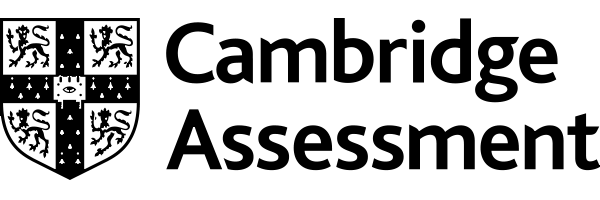 Physics PAG 8: Interaction of wavesSuggested Activity 1Combined Science PAG P4: WavesSuggested Activity 2Investigating the reflection of light off a plane mirror and the refraction of light through a rectangular prismLearner ActivityIntroductionIn this activity, learners will investigate the behaviour of light off a plane mirror and  through a rectangular prism.AimsTo use suitable apparatus to measure the angle of incidence and the angle of reflection when light is reflected off a plane mirror.Determine the relationship between the angle of incidence and the angle of reflection when light is reflected off a plane mirror.To use suitable apparatus to measure the angle of incidence and the angle of refraction when light is passed through a rectangular prismTo relate this to the speed the light travels through different materials.Intended class time50-60 minutesEquipment (per group)Ray boxLow voltage power supplySingle slitPlane mirrorHolder for mirrorProtractorWhite paperPencilGlass/Perspex block Health and SafetyUse a low voltage power supply for the ray box so not to blow the bulbTurn off switch between readings to ensure ray boxes don’t get too hotBe aware that ray boxes can get very hot so do not touch the ray box until they are cooled downMethod 1 – ReflectionSet up apparatus as shown below; do not turn on the power pack.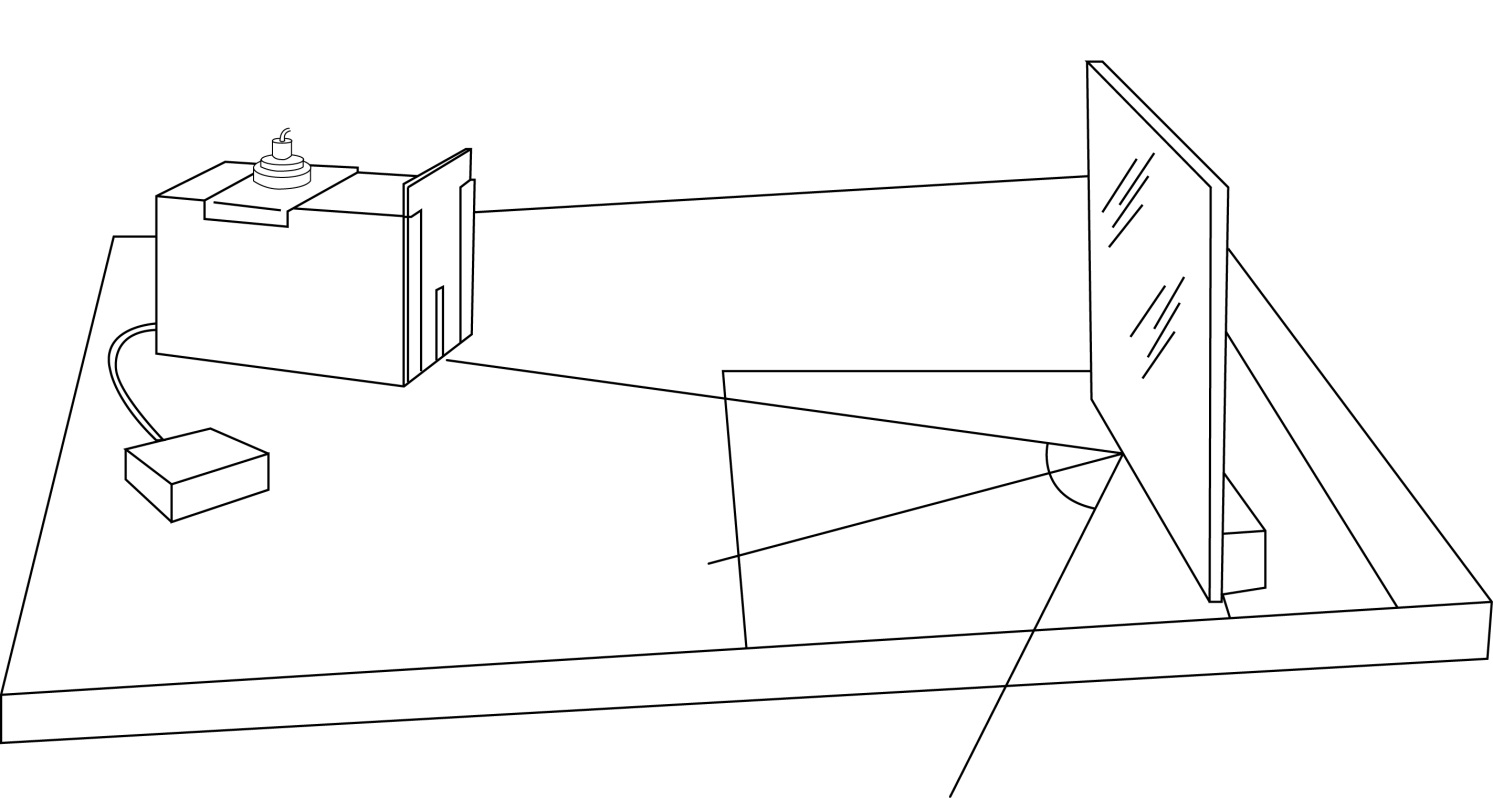 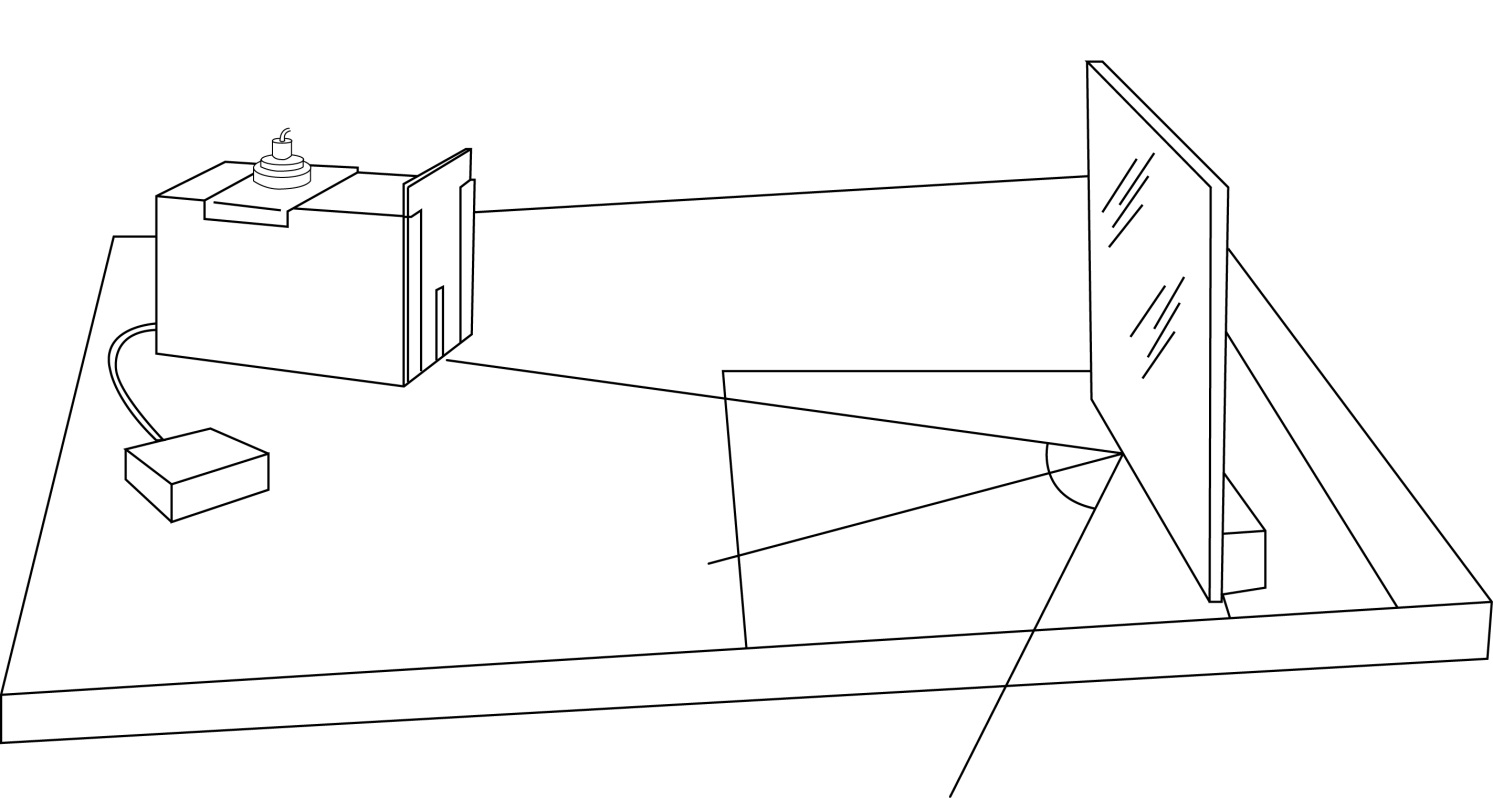 2.	Turn on the power pack at the voltage suggested by your teacher. Line up the ray of light so that it is at a 90° angle to the mirrors surface. At this angle the ray should reflect back on itself.3.	Use a pencil to draw a dashed line along the ray and a straight line to show the position of the mirror. Label the dashed line as the normal.  4.	Move the ray box so that the ray of light now hits the mirror at the point where the normal meets the mirror but at an angle so the light is reflected off. Draw over the path of the light with a pencil.5.	Measure the angle of incidence (the angle at which the light hits the mirror from the normal) and the angle of reflection (the angle at which the light is reflected off the mirror from the normal). Record measurements in the table below.6.	Repeat steps 4 and 5 till you have measurements for a least 5 angles. Record all results in the table below.ResultsEvaluationMethod 2 – RefractionSet up apparatus as shown below; do not turn on the power pack.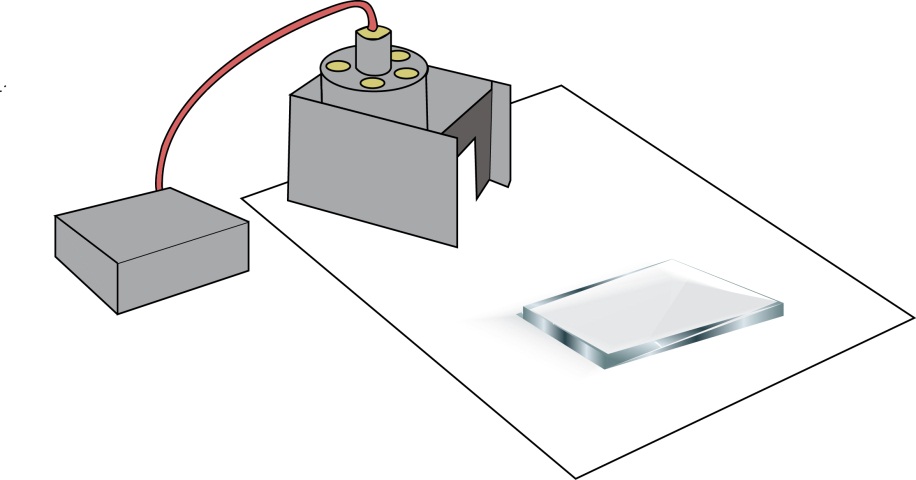 2.	Turn on the power pack at the voltage suggested by your teacher. Draw around the block in pencil. Line up the ray of light so that it is at a 90° angle to the rectangular blocks surface. At this angle the ray should pass through the rectangular block without refracting.3.	Use a pencil to draw a dashed line along the ray. Label the dashed line as the normal.  4.	Move the ray box so that the ray of light now hits the block at the point where the normal meets the block but at an angle so the light is refracted through. Draw over the path of the light with a pencil.5.	Measure the angle of incidence (the angle at which the light hits the rectangular block from the normal) and the angle of refraction (the angle at which the light is refracted through the black from the normal). Record measurements in the table below.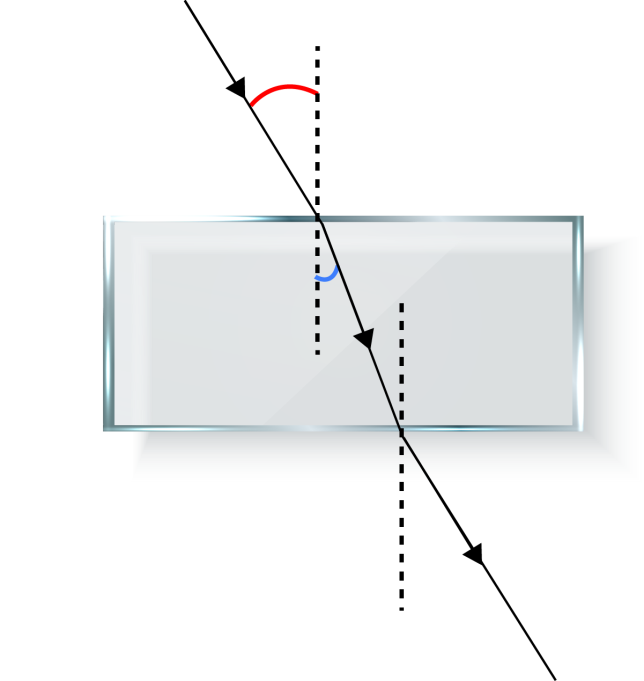 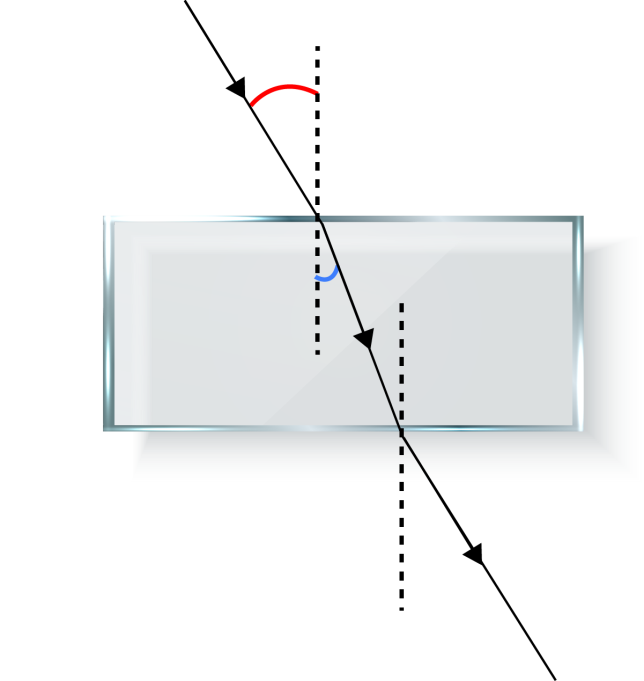 6.	Repeat steps 4 and 5 till you have measurements for a least 5 angles. Record all results in the table below.ResultsEvaluation Quiz - test your knowledge and understandingDfE Apparatus and Techniques coveredIf you are using the OCR Practical Activity Learner Record Sheet (Physics / Combined Science) you may be able to tick off the following skills:This is a suggested practical activity that can be used as part of teaching the GCSE (9-1) Gateway Science (A) and Twenty First Century Science (B) specifications.These are not controlled assessment tasks, and there is no requirement to use these particular activities.You may modify these activities to suit your learners and centre. Alternative activities are available from, for example, Royal Society of Biology, Royal Society of Chemistry, Institute of Physics, CLEAPSS and publishing companies, or of your own devising.Further details are available in the specifications (Practical Skills Topics), and in these videos.1. A student shines a light from a ray box onto a mirror. The image below show the path of the ray as it leaves the ray box and hits the mirror. Draw on the reflected ray. [2 marks]Line reflected off the mirror with arrow head in correct direction Angle of reflection same as angle of incidence (judged by eye) 2. A periscope is used in a submarine to allow people to see above the water’s surface. A simple diagram of a periscope is shown below. Complete the diagram to show the path of the light and write down how the periscope allows the user to see above the water. [4 marks]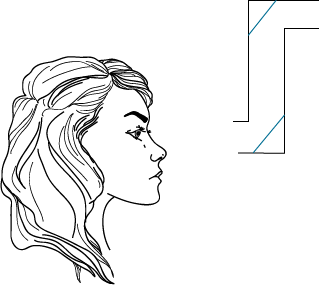 Straight line drawn from entrance to top mirror, reflected down to second mirror and into eye  Arrow head on rays in correct direction Mirrors are at 45° angles  so light is reflected off the first mirror onto the second and then into the observers eye 3 (a)A student is investigating refraction of light. They shine a light through a rectangular glass block at an angle. The diagram below shows the ray as it hits the glass block. Complete the diagram to show the path of the ray and label the angle of incidence and angle of refraction. [2 marks]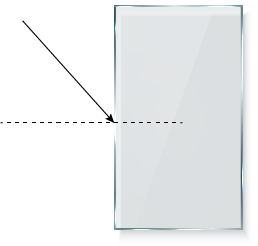 Line drawn so ray bends towards normal Both angles correctly labelled   (b)Fill in the gaps using words below: [2 marks]smaller                      larger                       closer to                        further fromThe light is now passed through a more dense material. This means the angle of refraction is now                              and  therefore                                           the normal.smaller  closer to 4A sound wave travels from water into air. Its wavelength in air is longer than in water.Fill in the gaps to show how the frequency and speed of the wave in air compares with its value in water. [2 marks]The frequency in air is                                       as the frequency in water.The speed in air is                                  than the speed in water.same  faster Angle of incidence (°)Angle of reflection (°)Using your results, write down the relationship between the angle of incidence and the angle of reflection.Angle of incidence (°)Angle of refraction (°)In relation to the normal, in which way did the light bend when it entered the rectangular block?Write down, using ideas about particle model, how the density of the glass block in compares to the density of air.How does the speed of the light change when it enters the glass block?Why does the speed of light change when travelling through the glass block?1. A student shines a light from a ray box onto a mirror. The image below show the path of the ray as it leaves the ray box and hits the mirror. Draw on the reflected ray. [2 marks]2. A periscope is used in a submarine to allow people to see above the water’s surface. A simple diagram of a periscope is shown below. Complete the diagram to show the path of the light and write down how the periscope allows the user to see above the water. [4 marks]3 (a)A student is investigating refraction of light. They shine a light through a rectangular glass block at an angle. The diagram below shows the ray as it hits the glass block. Complete the diagram to show the path of the ray and label the angle of incidence and angle of refraction. [2 marks]  (b)Fill in the gaps using words below: [2 marks]smaller                      larger                       closer to                        further fromThe light is now passed through a more dense material. This means the angle of refraction is now                              and  therefore                                           the normal.4A sound wave travels from water into air. Its wavelength in air is longer than in water.Fill in the gaps to show how the frequency and speed of the wave in air compares with its value in water. [2 marks]The frequency in air is                                       as the frequency in water.The speed in air is                                  than the speed in water.PhysicsPhysicsCombined Science4b8ii16b